Уважаемый	 Владимир Игоревич!Администрация муниципального района Пестравский Самарской области направляет Вам реестр муниципальных нормативно-правовых актов, для включения в Федеральный регистр нормативных правовых актов.Приложение:Глава муниципального района Пестравский                                                                                    А.П.ЛюбаевСтаркова Е.В. 8(846-74) 2-24-78АДМИНИСТРАЦИЯ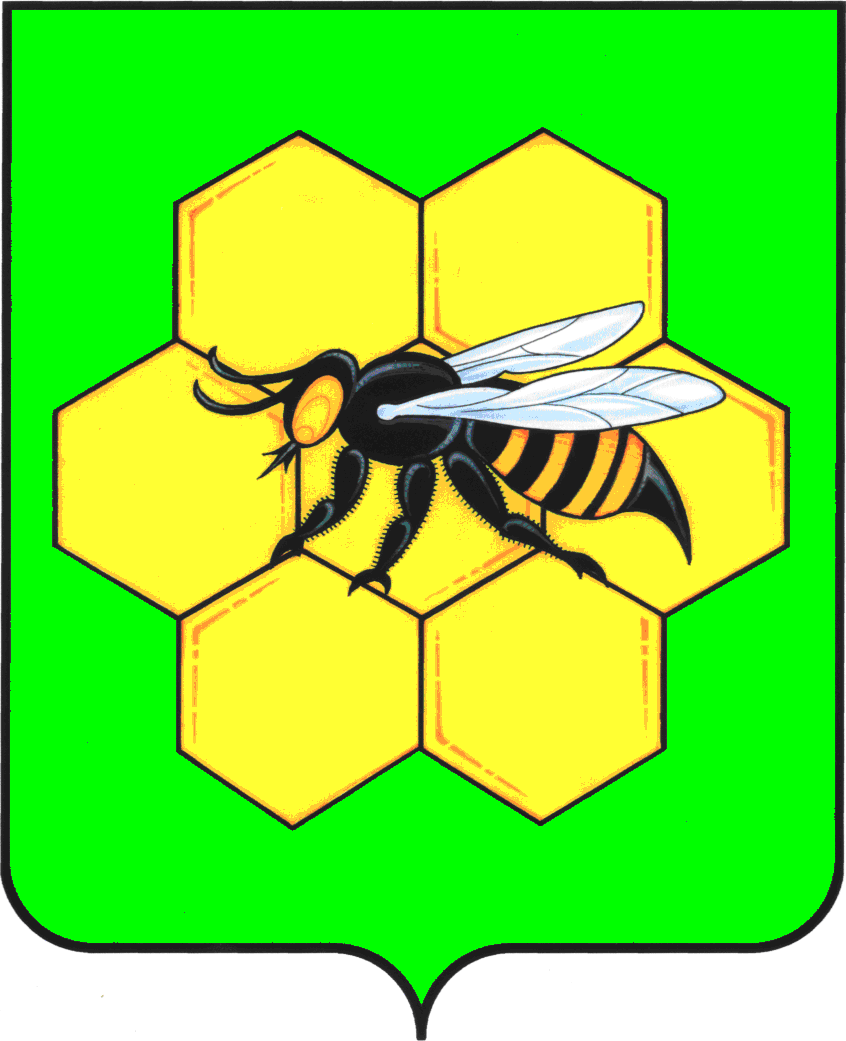 МУНИЦИПАЛЬНОГО РАЙОНА ПЕСТРАВСКИЙСАМАРСКОЙ ОБЛАСТИ446160, с.Пестравка, ул.Крайнюковская, 84Телефон: (84674) 2-15-44, 2-18-35, 2-12-33Факс: (84674) 2-19-33, 2-15-44e-mail: pestravka@samtel.ruот____________________№___________на №__________________от___________Заместителю руководителя Администрации Губернатора Самарской области – руководителю Главного правового управления администрации Губернатора Самарской области В.И.Моргунову 443006, г. Самара, ул. Молодогвардейская, 210, кабинет №506№ п/пНаименование МНПАНомер и дата принятия НПАНомер, дата и источник официального опубликованияПостановление администрации муниципального района Пестравский Самарской области  «Об утверждении муниципальной программы «Формирование комфортной городской среды муниципального района Пестравский Самарской области на 2017 год»№ 364 от 03  июля  2017 годаГазета "Степь" от 28.07.17 №57 (7300)Постановление администрации муниципального района Пестравский Самарской области  «О внесении изменений в постановление администрации муниципального района Пестравский  от 15.04.2013 года № 380 «Об утверждении Порядка предоставления в 2017-2019 годах субсидий  малым формам хозяйствования,  осуществляющим свою деятельность на территории Самарской области, в целях возмещения части затрат ну уплату процентов по долгосрочным, среднесрочным и краткосрочным кредитам (займам)»№ 365 от 03  июля  2017 годаГазета "Степь" от 28.07.17 №57 (7300)Постановление администрации муниципального района Пестравский Самарской области  «О внесении изменений в постановление администрации муниципального района Пестравский Самарской области  от 04.04.2017 г. № 179 «Об утверждении Порядка предоставления в 2017 – 2019 годах субсидий сельскохозяйственным товаропроизводителям,  осуществляющим свою деятельность на территории Самарской области, в целях возмещения затрат в связи с производством сельскохозяйственной продукции в части расходов на развитие молочного скотоводства Самарской области» № 367 от 04  июля  2017 годаГазета "Степь" от 28.07.17 №57 (7300)Постановление администрации муниципального района Пестравский Самарской области  «Об утверждении порядка предоставления субсидий ресурсоснабжающим организациям в целях возмещения недополученных доходов или возмещения затрат в связи с применением регулируемых в установленном порядке цен (тарифов) на коммунальные услуги, предоставляемые  на территории муниципального района Пестравский» № 388 от 11  июля  2017 годаГазета "Степь" от 28.07.17 №57 (7300)Постановление администрации муниципального района Пестравский Самарской области  «О внесении изменений в постановление администрации муниципального района Пестравский Самарской области от 16.07.2013г.  №711 «О создании и утверждении Положения о межведомственной комиссии муниципального района Пестравский Самарской области по признанию помещения жилым помещением, жилого помещения непригодным для проживания и многоквартирного дома аварийным и подлежащим сносу или реконструкции» № 397 от 13  июля  2017 годаГазета "Степь" от 28.07.17 №57 (7300)Постановление администрации муниципального района Пестравский Самарской области  «О внесении изменений в постановление Главы муниципального района Пестравский от  11.02.2011г. №126 «Об утверждении состава и положенияо межведомственной комиссии по безопасности дорожного движения вмуниципальном районе Пестравский»№ 398 от 13  июля  2017 годаГазета "Степь" от 28.07.17 №57 (7300)Постановление администрации муниципального района Пестравский Самарской области  «Об утверждении Порядка разрешения представителя нанимателя (работодателя)  муниципальных служащих администрации  муниципального района Пестравский на участие  в управлении некоммерческими организациями на безвозмездной основе в качестве единоличного исполнительного органа или вхождения в состав их коллегиальных органов управления»№ 441 от 27  июля  2017 годаГазета "Степь" от 28.07.17 №57 (7300)